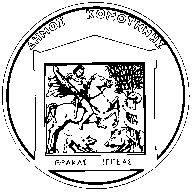 ΕΛΛΗΝΙΚΗ ΔΗΜΟΚΡΑΤΙΑ			         			              Κομοτηνή, 20 Μαΐου 2021ΝΟΜΟΣ ΡΟΔΟΠΗΣ				         			              Αριθ. πρωτ.: 12034ΔΗΜΟΣ ΚΟΜΟΤΗΝΗΣΔ/ΝΣΗ: ΔΙΟΙΚΗΣΗΣ ΚΑΙ ΑΝΘΡΩΠΙΝΟΥ ΔΥΝΑΜΙΚΟΥΤΜΗΜΑ ΥΠΟΣΤΗΡΙΞΗΣ ΠΟΛΙΤΙΚΩΝΟΡΓΑΝΩΝ ΟΙΚΟΝΟΜΙΚΗ ΕΠΙΤΡΟΠΗ					          Προς: όπως ο πίνακας αποδεκτών    Πληροφορίες: Κ.	Σκαπαριώτου		Ταχ. Διεύθυνση: Πλ. Βιζυηνού 1Κομοτηνή, 69100Τηλ.: 2531 022824				          							       ΠΡΟΣΚΛΗΣΗ ΠΡΟΣ ΣΥΝΕΔΡΙΑΣΗ - ΗΜΕΡΗΣΙΑ ΔΙΑΤΑΞΗΚαλείσθε σε «δια περιφοράς» ΤΑΚΤΙΚΗ συνεδρίαση της Οικονομικής Επιτροπής, σύµφωνα με τις διατάξεις του άρθρου 10 παρ.1 της από 11-3-2020 Πράξης Νοµοθετικού Περιεχοµένου (ΦΕΚ 55/Α/11-3-2020) «Κατεπείγοντα µέτρα αντιµετώπισης των αρνητικών συνεπειών της εµφάνισης του κορωνοϊού COVID-19 και της ανάγκης περιορισµού της διάδοσής του», η οποία κυρώθηκε με τις διατάξεις του άρθρου 2 του Ν. 4682/2020 (ΦΕΚ 76/Α),  καθώς και σύμφωνα με τις με αρ. πρωτ. 18318/13.03.2020 (ΑΔΑ:9ΛΠΧ46ΜΤΛ6-1ΑΕ), 40/20930/31-3-2020 (ΑΔΑ: 6ΩΠΥ46ΜΤΛ6-50Ψ), 163/33282/29-5-2020, 60249/22-9-2020, 426/77233/13-11-2020 εγκυκλίους του Υπουργείου Εσωτερικών και την υπ’ αριθμ. ΚΥΑ Δ1α/Γ.Π.οικ. 29922/13.05.202, η οποία θα πραγματοποιηθεί τη Δευτέρα 24 Μαΐου 2021 και από ώρα 11:00 έως 13.00, με την αποστολή της ψήφου σας για τα θέματα της ημερήσιας διάταξης μέσω της ειδικής ηλεκτρονικής πλατφόρμας (e-meeting), αφού λάβετε υπόψη σας τις εισηγήσεις κάθε επιμέρους θέματος, που επίσης έχουν αναρτηθεί στην ειδική ηλεκτρονική πλατφόρμα (e-meeting).Η Μ Ε Ρ Η Σ Ι Α   Δ Ι Α Τ Α Ξ Η Εγκριση ή μη παραλαβής της μελέτης: ΕΠΕΞΕΡΓΑΣΙΑ ΤΩΝ ΔΕΔΟΜΕΝΩΝ ΤΗΣ ΠΡΑΞΗΣ ΕΦΑΡΜΟΓΗΣ ΤΟΥ ΡΥΜΟΤΟΜΙΚΟΥ ΣΧΕΔΙΟΥ ΑΙΓΕΙΡΟΥ ΓΙΑ ΤΗ ΔΗΜΙΟΥΡΓΙΑ ΨΗΦΙΑΚΩΝ ΔΕΔΟΜΕΝΩΝ ΣΥΜΦΩΝΑ ΜΕ ΤΙΣ ΠΡΟΔΙΑΓΡΑΦΕΣ ΤΗΣ ΚΤΗΜΑΤΟΛΟΓΙΟ Α.Ε.Έγκριση ή μη του Πρακτικού Νο 3 της Επιτροπής Διαγωνισμού της δημόσιας σύμβασης με τίτλο: Αναβάθμιση της προσβασιμότητας των ατόμων με αναπηρία και άλλων κατηγοριών με κινητικά προβλήματα σε παραλίες του Δήμου Κομοτηνής και κατακύρωση του ηλεκτρονικού διαγωνισμού.Έγκριση ή μη Αποδοχής  των  Όρων  Συμμετοχής  στο  Πρόγραμμα: Ανάπτυξης  και  Αλληλεγγύης  για  την  Τοπική Αυτοδιοίκηση ΑΝΤΩΝΗΣ ΤΡΙΤΣΗΣ και υποβολής  Αίτησης  Χρηματοδότησης  της  πράξης  με  τίτλο:  ΔΗΜΙΟΥΡΓΙΑ ΓΩΝΙΩΝ ΑΝΑΚΥΚΛΩΣΗΣ ΚΑΙ ΠΡΟΜΗΘΕΙΑ ΚΙΝΗΤΟΥ ΣΤΑΘΜΟΥ ΜΕΤΑΦΟΡΤΩΣΗΣ ΑΠΟΡΡΙΜΑΤΩΝ ΣΤΟ ΔΗΜΟ ΚΟΜΟΤΗΝΗΣ στην ΠΡΟΣΚΛΗΣΗ ΑΤ04 με  τίτλο: Χωριστή  Συλλογή Βιοαποβλήτων, Γωνιές Ανακύκλωσης και Σταθμοί Μεταφόρτωσης Απορριμμάτων, της ΕΥΔΕ του ΥΠΕΣ.Έγκριση ή μη Αποδοχής  των  Όρων  Συμμετοχής  στο  Πρόγραμμα: Ανάπτυξης  και  Αλληλεγγύης  για  την  Τοπική Αυτοδιοίκηση  ΑΝΤΩΝΗΣ ΤΡΙΤΣΗΣ και υποβολής  Αίτησης  Χρηματοδότησης  της  πράξης  με  τίτλο: ΨΗΦΙΑΚΗ ΑΝΑΒΑΘMΙΣΗ ΚΑΙ MΕΤΑΣΧΗMΑΤΙΣMΟΣ ΥΠΗΡΕΣΙΩΝ ∆ΗMΟΥ ΚΟΜΟΤΗΝΗΣ  στην  ΠΡΟΣΚΛΗΣΗ ΑΤ08 με  τίτλο: Smart cities, ευφυείς εφαρμογές, συστήματα και πλατφόρμες για την ασφάλεια, υγεία - πρόνοια, ηλεκτρονική διακυβέρνηση, εκπαίδευση - πολιτισμό – τουρισμό και περιβάλλον, δράσεις και μέτρα πολιτικής προστασίας, προστασίας της δημόσιας υγείας και του πληθυσμού από την εξάπλωση της πανδημίας του κορωνοϊού COVID-19, της ΕΥΔΕ του ΥΠΕΣ.Έγκριση ή μη Αποδοχής  των  Όρων  Συμμετοχής  στο  Πρόγραμμα: Ανάπτυξης  και  Αλληλεγγύης  για  την  Τοπική Αυτοδιοίκηση  ΑΝΤΩΝΗΣ ΤΡΙΤΣΗΣ και υποβολής  Αίτησης  Χρηματοδότησης  της  πράξης  με  τίτλο  Προσεισμικός έλεγχος σχολικών εγκαταστάσεων του δήμου Κομοτηνής στην ΠΡΟΣΚΛΗΣΗ ΑΤ11  με  τίτλο:  Ποιότητα ζωής και εύρυθμη λειτουργία των πόλεων, της υπαίθρου και των οικισμών με τίτλο Δράσεις για υποδομές που χρήζουν αντισεισμικής προστασίας  (προσεισμικός έλεγχος), της ΕΥΔΕ του ΥΠΕΣ.Έγκριση ή μη Αποδοχής των  Όρων  Συμμετοχής  στο  Πρόγραμμα: Ανάπτυξης  και  Αλληλεγγύης  για  την  Τοπική Αυτοδιοίκηση  ΑΝΤΩΝΗΣ ΤΡΙΤΣΗΣ και υποβολής  Αίτησης  Χρηματοδότησης  της  πράξης  με  τίτλο: ΑΝΑΔΕΙΞΗ ΠΟΛΙΤΙΣΤΙΚΟΥ ΑΠΟΘΕΜΑΤΟΣ ΔΗΜΟΥ ΚΟΜΟΤΗΝΗΣ  στην  ΠΡΟΣΚΛΗΣΗ ΑΤ14  με  τίτλο: Ελλάδα 1821 - Ελλάδα 2021, της ΕΥΔΕ του ΥΠΕΣ.Έγκριση ή μη Αποδοχής  των  Όρων  Συμμετοχής  στο  Πρόγραμμα: Ανάπτυξης  και  Αλληλεγγύης  για  την  Τοπική Αυτοδιοίκηση  ΑΝΤΩΝΗΣ ΤΡΙΤΣΗΣ και υποβολής Αίτησης  Χρηματοδότησης  της  πράξης  με  τίτλο: Δράσεις Ηλεκτροκίνησης στο Δήμο Κομοτηνής στην ΠΡΟΣΚΛΗΣΗ ΑΤ12 με τίτλο: Δράσεις Ηλεκτροκίνησης στους Δήμους, της ΕΥΔΕ του ΥΠΕΣ.Έγκριση ή μη αποδοχής  των  Όρων  Συμμετοχής  στο  Πρόγραμμα: Ανάπτυξης  και  Αλληλεγγύης  για  την  Τοπική Αυτοδιοίκηση  ΑΝΤΩΝΗΣ ΤΡΙΤΣΗΣ και υποβολής  Αίτησης  Χρηματοδότησης  της  πράξης  με  τίτλο: ΑΝΑΠΛΑΣΗ ΕΥΡΥΤΕΡΗΣ ΠΕΡΙΟΧΗΣ ΠΕΡΙΞ ΤΟΥ Παλαιού Γυμνασίου Αρρένων στην  ΠΡΟΣΚΛΗΣΗ ΑΤ06 με τίτλο: Αστική Αναζωογόνηση στον άξονα προτεραιότητας Ποιότητα ζωής και εύρυθμη λειτουργία των πόλεων, της υπαίθρου και των οικισμών.Έγκριση ή μη αποδοχής  των  Όρων  Συμμετοχής  στο  Πρόγραμμα: Ανάπτυξης  και  Αλληλεγγύης  για  την  Τοπική Αυτοδιοίκηση  ΑΝΤΩΝΗΣ ΤΡΙΤΣΗΣ και υποβολής  Αίτησης  Χρηματοδότησης  της  πράξης  με  τίτλο:  Ανέγερση αίθουσας πολλαπλών χρήσεων στο 1ο Γυμνάσιο Κομοτηνής στην ΠΡΟΣΚΛΗΣΗ ΑΤ07  με  τίτλο: Αξιοποίηση του κτιριακού αποθέματος των Δήμων στον άξονα προτεραιότητας: Παιδεία, Πολιτισμός, Τουρισμός και Αθλητισμός.Έγκριση ή μη αποδοχής  των  Όρων  Συμμετοχής  στο  Πρόγραμμα: Ανάπτυξης  και  Αλληλεγγύης  για  την  Τοπική Αυτοδιοίκηση  ΑΝΤΩΝΗΣ ΤΡΙΤΣΗΣ και υποβολής  Αίτησης  Χρηματοδότησης  της  πράξης  με  τίτλο: ΣΥΝΤΗΡΗΣΗ ΚΑΙ ΕΠΙΣΚΕΥΗ ΑΥΛΕΙΩΝ ΧΩΡΩΝ ΤΩΝ ΔΙΔΑΚΤΗΡΙΩΝ ΤΟΥ ΔΗΜΟΥ ΚΟΜΟΤΗΝΗΣ  στην ΠΡΟΣΚΛΗΣΗ ΑΤ10 με τίτλο: Συντήρηση δημοτικών ανοιχτών αθλητικών χώρων, σχολικών μονάδων, προσβασιμότητα ΑμΕΑ στον άξονα προτεραιότητας: Παιδεία, Πολιτισμός, Τουρισμός και Αθλητισμός.Έγκριση Υποβολής πρότασης του Δήμου Κομοτηνής με τίτλο: ΑΝΤΙΠΛΗΜΜΥΡΙΚΗ ΠΡΟΣΤΑΣΙΑ ΒΟΡΕΙΟΥ ΤΟΜΕΑ ΚΟΜΟΤΗΝΗΣ στο πλαίσιο της με αρ. πρωτ. 2458/27.05.2020 (Κωδ. Προσκ. ΑΜΘ08, Α/Α ΟΠΣ ΕΣΠΑ 1198) πρόσκλησης της Ειδικής Υπηρεσίας Διαχείρισης Ε.Π. Περιφέρειας Ανατολικής Μακεδονίας & Θράκης με τίτλο: ΜΕΤΡΑ ΠΡΟΛΗΨΗΣ ΚΑΙ ΔΙΑΧΕΙΡΙΣΗΣ ΚΙΝΔΥΝΩΝ ΑΠΟ ΠΛΗΜΜΥΡΕΣ - ΔΡΑΣΗ 5β.9.1. Κατάρτιση και έγκριση των όρων διακήρυξης και των τεχνικών προδιαγραφών για τη διενέργεια ηλεκτρονικού ανοικτού διαγωνισμού με τίτλο: Δαπάνες Σίτισης των Μαθητών Μουσικού Σχολείου Κομοτηνής για το Σχολικό Έτος 2021-2022.							                                            Ο ΠΡΟΕΔΡΟΣ                                                                                                                                                                                                                                                    	                                          ΙΩΑΝΝΗΣ ΓΚΑΡΑΝΗΣ                                                                                                                                                         ΔΗΜΑΡΧΟΣ                                                                      Ακριβές ΑντίγραφοΠΙΝΑΚΑΣ ΑΠΟΔΕΚΤΩΝ	1.Πολιτειάδης Δημήτριος, 2.Ισμαήλ Λεβέντ, 3.Κιοσέ Εριτζάν, 4.Κυριαζής Ιωάννης, 5.Μουρτίδης Ιωάννης, 6.Αντώνιος Γραβάνης, 7.Ανέστης Βαφειάδης, 8.Γεώργιος Ζαφειρίδης, τακτικά μέλη της Οικονομικής Επιτροπής,Γραφείο Δικηγόρων,Μαρία Σοφιανού, Γενική Γραμματέα του Δήμου Κομοτηνής,Κωνσταντινιά Σκαπαριώτου, Προϊσταμένη του Τμήματος Υποστήριξης Πολιτικών Οργάνων,Νικολέττα Χονδροματίδου, Υπάλληλο του Τμήματος Υποστήριξης Πολιτικών Οργάνων.ΚΟΙΝ.: Στους1.Τσακιρίδη Ευστράτιο, 2.Χαραλαμπίδη Παναγιώτη, 3.Λάπατα Αθανάσιο, 4.Λεχούδη Κίμωνα, 5.Μανίτσα Θεόδωρο, 6.Κουτσογιάννη-Κρόκου Κρυσταλένια, 7.Καλοδημίδη Πάρι, αναπληρωματικά μέλη της Οικονομικής Επιτροπής. 